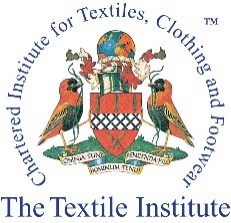 The Textile Institute Professional Qualifications			Fellowship CText FTI For Office use onlyPlease type or write clearly using black ink when completing this form, since it will be photocopied. PLEASE COMPLETE EACH RELEVANT SECTION IN FULL (CVs should only be attached as supporting evidence). Use the documents Regulations For Fellowship and Chartered Membership of The Textile Institute. Please be aware that the Professional Qualifications department need to have received all references for the application to be assessed fully. We advise all candidates to get their applications in as early as possible. Personal detailsPresent OccupationCurrent Professional ResponsibilityPlease give a brief description of the nature of your work and the extent of your current responsibilitiesPrevious Posts or Changes in Job Title or ResponsibilitiesEducationGrounds on which your application is basedAll Applicants: Please identify clearly the nature of your personal creative contribution, as required under Regulation 3, and specify the appropriate evidence in support of your application. In 300-500 words explain, with links to any supporting evidence you are submitting, your personal contribution to the field of textiles which you feel would distinguish you as a Fellow of The Textile Institute.An applicant for the Fellowship must satisfy the Professional Qualifications Committee that he/she has made a major personal creative contribution to one of the following:• An industrial or commercial operation or organisation within the textile industry in a way that has a specific textile connotation• The advancement of textile knowledge through research, normally shown by publications• The advancement of textile technology in practice, as shown by developments in machinery, process or products• Textile design• Textile education, training or communicationApplicants without Associateship (CText ATI) only.In 300-500 words explain your broad general knowledge of textiles plus your specialist knowledge.Referees8.1	All Applicants:  Please give the name of a senior colleague who can verify your experience9.	Fees (the current fee structure is published separately)Payment (in pounds sterling, GB£)    Please complete the appropriate section.Applications cannot be considered until proof of payment has been received9.1	CHEQUE:		I enclose a cheque for GB£ ………..payable to The Textile Institute.9.2	BANK TRANSFER:	I have paid GB£ ……………..direct to the National Westminster Bank Plc, Manchester City Centre Branch, PO Box 305, 11 Spring Gardens, Manchester M60 2DB, UK.Account number: 06008135. Sort code:  01-10-01. (Please ensure details of the payment accompany your remittance.)9.3	INVOICE:		Please request an invoice from the Institute if this is required before payment can be made.10.	Application and DeclarationI ……………………………………………………………………………………….(applicants should give their name in full) hereby apply to the Council of The Textile Institute for the Fellowship of The Textile Institute and do hereby declare that, to the best of my knowledge and belief, all the foregoing statements are correct.Signed: ……………………………………………………………………… Date: ……………………………………………..This form, when completed, should be returned to:Miss Georgia Affonso Senior Administrator and Digital Coordinator 	  			          T:  ++44 (0) 161 237 1188The Textile Institute					Eighth Floor, St James’s Buildings						E: gaffonso@textileinst.org.ukOxford Street, ManchesterM1 6FQ, UKDate Received:Membership No:Current Grade:Application No:Surname/Family Name and Title (Mr, Mrs, Ms, Dr, Prof):Forenames:Age:Address for Correspondence:Email:Residential Address (if different):Telephone:Job Title:Date of Appointment to Present Post:Name and Address of Employer:Company Website: Telephone No:Email: Name and Address of Company/OrganisationJob TitleDatesNature of Work and Responsibilities Further and Higher Education (including Professional Qualifications) Please enclose copies of relevant certificatesFurther and Higher Education (including Professional Qualifications) Please enclose copies of relevant certificatesFurther and Higher Education (including Professional Qualifications) Please enclose copies of relevant certificatesFurther and Higher Education (including Professional Qualifications) Please enclose copies of relevant certificatesFurther and Higher Education (including Professional Qualifications) Please enclose copies of relevant certificatesInstitution (University, College, etc.) and Awarding Body (if different)Courses TakenFull-time or Part-timeDegrees, Diplomas or Certificates obtained including Class/GradeDate of AwardMy application for Fellowship is based on the following major personal contribution(s)NameFTI/ATI or other QualificationsAddress1.Email: ………………………………………………..2.Email: ………………………………………………..3.Email: ………………………………………………..